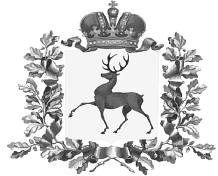 Администрация городского округаНавашинский Нижегородской областиПОСТАНОВЛЕНИЕ28.12.2023                                                                                                                         № 1114О внесении изменений в муниципальную программу«Энергосбережение и повышение энергетической эффективности на территории городского округа Навашинский Нижегородской области на 2023- 2028 годы», утвержденную постановлением администрациигородского округа Навашинский от 08.12.2022 № 1257В соответствии с Порядком принятия решений о разработке, формировании, реализации и оценки эффективности муниципальных программ городского округа Навашинский Нижегородской области и Методическими рекомендациями по разработке и реализации муниципальных программ городского округа Навашинский Нижегородской области, утвержденными постановлением администрации городского округа Навашинский от 13.09.2016 №718, в целях создания условий для бесперебойного предоставления транспортных услуг населению и организации транспортного обслуживания Администрация городского округа Навашинский п о с т а н о в л я е т:Внести изменения в муниципальную программу «Энергосбережения и повышения энергетической эффективности на территории городского округа Навашинский на 2023-2028 годы», утвержденную постановлением администрации городского округа Навашинский от 08.12.2022 №1257, изложив ее в новой редакции согласно приложению к настоящему постановлению.2. Организационному отделу администрации городского округа Навашинский обеспечить размещение настоящего постановления на официальном сайте органов местного самоуправления городского округа Навашинский Нижегородской области в информационно-телекоммуникационной сети «Интернет» и опубликовать в официальном вестнике - приложении к газете «Приокская правда».3. Настоящее постановление вступает в силу с 1 января 2024 года.4. Контроль за исполнением настоящего постановления возложить на заместителя главы администрации, директора департамента О.М. Мамонову.Глава местного самоуправления                                                                           Т.А.БерсеневаПРИЛОЖЕНИЕк постановлению администрациигородского округа Навашинскийот 28.12.2023 № 1114 «УТВЕРЖДЕНАпостановлением администрациигородского округа НавашинскийНижегородской области от 08.12.2022 № 1257Муниципальная программа«Энергосбережение и повышение энергетической эффективности на территории городского округа Навашинский Нижегородской области на 2023-2028 годы»1. ПАСПОРТмуниципальной программы «Энергосбережение и повышение энергетической эффективности на территории городского округа Навашинский на 2023-2028 годы» (далее – муниципальная программа)2. ТЕКСТОВАЯ ЧАСТЬ МУНИЦИПАЛЬНОЙ ПРОГРАММЫ 2.1. Содержание проблемы и обоснование необходимости ее решения программно-целевым методомВ настоящее время создание условий для повышения эффективности использования энергии и других видов ресурсов становится одной из приоритетных задач социально-экономического развития городского округа Навашинский Нижегородской области. В городском округе Навашинский функционируют следующие сооружения, инженерные коммуникации, обеспечивающие топливно-энергетическими ресурсами население и организации округа.Водоснабжение и водоотведениеИсточниками водоснабжения городского округа Навашинский являются 17 артезианских скважин, из них 6 находятся в г. Навашино и 11 на территории сельских поселений. Скважины находятся в муниципальной собственности, обслуживание осуществляет МП «Жилкомсервис». Протяженность водопроводных сетей составляет 59,5 км, в т.ч. 38,2 км. по г. Навашино и 21,327 км. по сельским поселениям, обслуживаемые МП «Жилкомсервис». Водоотведение городского округа Навашинский обеспечивают две организации: МП  «Жилкомсервис», ООО  «Стройсервис». В городе Навашино имеется два биологических очистных сооружения. Общая протяженность канализационных сетей по городу составляет 31,577км.ТеплоснабжениеВ городском округе Навашинский преобладает централизованное теплоснабжение от производственных и производственно-отопительных котельных и отопительных котельных, расположенных в жилых микрорайонах и кварталах округа. Осуществлением производства и передачи тепловой энергии для обеспечения нужд населения и других потребителей в городском округе Навашинский занимаются три энергоснабжающие организации: - МП «Жилкомсервис» – выработка тепловой энергии и горячего водоснабжения, транспортировка тепловой энергии;  - АО «Навашинский завод стройматериалов» – выработка и транспортировка тепловой энергии; - ООО «Навашинский тепловой центр» – выработка тепловой энергии, транспортировка тепловой энергии и горячего водоснабжения. ООО «Навашинский тепловой центр» и Муниципальное предприятие городскогородского округа Навашинский «Жилкомсервис» осуществляют теплоснабжение центральной (северной) части города, АО «Навашинский завод стройматериалов» – теплоснабжение южной части города. На территории городского округа функционирует 34 котельных (21 газовая котельная и 13 угольных). Для подачи тепла потребителям города используется 12,88 км тепловых сетей. Транспортное обслуживаниеЕдинственным лицензированным предприятием, осуществляющим перевозку пассажиров на территории городского округа, является МП «Автостанция» г. Навашино.Перевозка пассажиров осуществляется по маршрутам в рамках реестра муниципальных маршрутов по утвержденному расписанию. На сегодняшний день автобусный парк МП «Автостанция» г. Навашино насчитывает 7 автобусов. Все транспортные средства полностью оснащены аппаратурой спутниковой навигационной  системы ГЛОНАСС.Энергоснабжение и уличное освещениеНевозможно представить себе жизнь современных населенных пунктов без искусственного освещения. Важнейшая функция искусственного освещения улиц и площадей - обеспечение безопасности движения транспорта и пешеходов. Этим же целям служат разнообразные световые указатели.Освещение территорий улиц повышает удобство пользования тротуарами, дорожками, проездами, скверами.В целях экономии энергоресурсов на территории городского округа проводится работа по замене светильников уличного освещения на энергосберегающие, что позволяет получать ежегодную экономию по электроэнергии. В настоящий момент на территории городского округа Навашинский протяженность сетей уличного освещения составляет порядка 45 км, 2320 светильников.Деятельность жилищно-коммунального хозяйства сопровождается весьма большими потерями ресурсов как со стороны ресурсоснабжающих организаций, так и со стороны потребителей воды, тепловой и электрической энергии. Договоры на поставку тепла и воды отражают объемы реализации, которые зачастую значительно отличаются от фактического потребления. Действующий в отрасли хозяйственный механизм не стимулирует снижение затрат. Тарифы, как правило, формируются по фактической себестоимости. При этом все непроизводительные расходы, связанные с процессом производства услуг, а также потерями воды и тепла при их транспортировке, перекладываются на потребителей. В то же время предприятия не имеют ощутимых стимулов и финансовых возможностей по замене в необходимых объемах устаревшего оборудования и изношенных основных фондов.Затраты на энергетические ресурсы составляют существенную часть расходов учреждений образования, культуры и спорта городского округа Навашинский. В условиях увеличения тарифов и цен на энергоносители их расточительное и неэффективное использование недопустимо. Создание условий для повышения  эффективности использования энергетических ресурсов становится одной из приоритетных задач развития.Здания муниципальных учреждений, сооружения, инженерные коммуникации не отвечают современным строительным нормам и правилам по энергосбережению.В связи с ежегодным удорожанием стоимости энергоресурсов, значительно увеличивается доля затрат на обеспечение муниципальных учреждений округа топливно-энергетическими ресурсами. Все это значительно увеличивает долю расходов из бюджета городского округа на их содержание. Основными преимуществами решения проблемы энергосбережения в городе программно-целевым методом являются:- комплексный подход к решению задач энергосбережения;- распределение полномочий и ответственности соисполнителей муниципальной программы;- эффективное планирование и мониторинг результатов реализации муниципальной программы;- целевое финансирование комплекса энергосберегающих мероприятий.2.2. Цель и задачи муниципальной программыЦелью муниципальной программы «Энергосбережение и повышение энергетической эффективности на территории городского округа Навашинский Нижегородской области на 2023-2028 годы» является повышение энергетической эффективности использования энергоресурсов и потребления топливно-энергетических ресурсов и воды в бюджетной сфере, жилищном фонде, системе коммунальной инфраструктуры и транспортном комплексе на территории городского округа Навашинский. Задачи в рамках муниципальной программы:1. Обеспечение повышения энергетической эффективности и снижение потребления в муниципальном жилищном фонде тепловой энергии, электрической энергии, газа и воды. 2. Обеспечение проведения мероприятий по энергосбережению и повышению энергетической эффективности в муниципальных учреждениях. 3. Обеспечение повышения энергетической эффективности в системе коммунальной инфраструктуры. 4. Обеспечение повышения энергетической эффективности в транспортном комплексе. 5. Информационное обеспечение мероприятий по энергосбережению и повышению энергетической эффективности.2.3. Сроки и этапы реализации муниципальной программы Программа рассчитана на 6 лет: 2023 - 2028 годы.Реализация Программы осуществляется в один этап.2.4. Перечень основных мероприятий муниципальной программы Информация об основных мероприятиях муниципальной программы отражается по форме согласно таблице 1:Таблица 1. Перечень основных мероприятий муниципальной программы2.5. Индикаторы достижения цели и непосредственные результаты реализации муниципальной программыТаблица 2. Сведения об индикаторах достижения цели и непосредственных результатов2.6.Меры правового регулированияТаблица 3. Сведения об основных мерах правового регулирования2.7. Участие муниципальных унитарных предприятий,акционерных обществ и иных организаций в реализациимероприятий муниципальной программыВ реализации муниципальной программы участие муниципальных унитарных предприятий, акционерных обществ и иных организаций не предусмотрено.2.8. Обоснование объема финансовых ресурсов2.8.1. Ресурсное обеспечение реализации Программы за счет средств бюджета городского округа Навашинский Нижегородской областиОбъемы финансирования мероприятий муниципальной программы уточняются ежегодно при формировании местного бюджета на очередной финансовый год и на плановый период.Ресурсное обеспечение реализации муниципальной программы осуществляется за счет средств местного бюджета, предусмотренных муниципальными заказчиками - координатором и соисполнителями муниципальной программы.Таблица 4. Ресурсное обеспечение реализации муниципальной программы за счет средств бюджета городского округа Навашинский2.8.2.Ресурсное обеспечение реализации муниципальной программы за счет всех источников финансированияТаблица 5. Прогнозная оценка расходов на реализацию муниципальной программы за счет всех источников финансирования:2.9. Анализ рисков реализации муниципальной программыВ рамках реализации муниципальной программы могут быть выделены следующие риски ее реализации:Финансовые риски - возникновение дефицита бюджета городского округа Навашинский.Административные и кадровые риски - неэффективное управление программой, дефицит квалифицированных кадров в сфере энергосбережения и энергетической эффективности.Правовые риски - изменение законодательства, отсутствие необходимых нормативных правовых актов на муниципальном уровне.Ограничению вышеуказанных рисков будет способствовать определение приоритетов для первоочередного финансирования, ежегодное уточнение объемов финансовых средств, предусмотренных на реализацию мероприятий программы, формирование эффективной системы управления и контроля за реализацией программы, обеспечение притока высококвалифицированных кадров, переподготовки и повышения квалификации работников.2.10. Оценка планируемой эффективности реализации муниципальной программыЭффективность реализации муниципальной программы определяется по ее окончании степенью достижения значений индикаторов и непосредственных результатов муниципальной программы.__________________________Координатор муниципальной программыОтдел жилищно-коммунального хозяйства и топливно-энергетического комплекса управления жилищно-коммунального хозяйства и благоустройства  департамента строительства и жилищно-коммунального хозяйства администрации городского округа НавашинскийОтдел жилищно-коммунального хозяйства и топливно-энергетического комплекса управления жилищно-коммунального хозяйства и благоустройства  департамента строительства и жилищно-коммунального хозяйства администрации городского округа НавашинскийОтдел жилищно-коммунального хозяйства и топливно-энергетического комплекса управления жилищно-коммунального хозяйства и благоустройства  департамента строительства и жилищно-коммунального хозяйства администрации городского округа НавашинскийОтдел жилищно-коммунального хозяйства и топливно-энергетического комплекса управления жилищно-коммунального хозяйства и благоустройства  департамента строительства и жилищно-коммунального хозяйства администрации городского округа НавашинскийОтдел жилищно-коммунального хозяйства и топливно-энергетического комплекса управления жилищно-коммунального хозяйства и благоустройства  департамента строительства и жилищно-коммунального хозяйства администрации городского округа НавашинскийОтдел жилищно-коммунального хозяйства и топливно-энергетического комплекса управления жилищно-коммунального хозяйства и благоустройства  департамента строительства и жилищно-коммунального хозяйства администрации городского округа НавашинскийОтдел жилищно-коммунального хозяйства и топливно-энергетического комплекса управления жилищно-коммунального хозяйства и благоустройства  департамента строительства и жилищно-коммунального хозяйства администрации городского округа НавашинскийОтдел жилищно-коммунального хозяйства и топливно-энергетического комплекса управления жилищно-коммунального хозяйства и благоустройства  департамента строительства и жилищно-коммунального хозяйства администрации городского округа НавашинскийОтдел жилищно-коммунального хозяйства и топливно-энергетического комплекса управления жилищно-коммунального хозяйства и благоустройства  департамента строительства и жилищно-коммунального хозяйства администрации городского округа НавашинскийСоисполнители муниципальной программы Администрация городского округа Навашинский и ее структурные подразделения;Управление образования Администрации городского округа Навашинский;Управление культуры спорта и молодежной политики Администрации городского округа Навашинский; Администрация городского округа Навашинский и ее структурные подразделения;Управление образования Администрации городского округа Навашинский;Управление культуры спорта и молодежной политики Администрации городского округа Навашинский; Администрация городского округа Навашинский и ее структурные подразделения;Управление образования Администрации городского округа Навашинский;Управление культуры спорта и молодежной политики Администрации городского округа Навашинский; Администрация городского округа Навашинский и ее структурные подразделения;Управление образования Администрации городского округа Навашинский;Управление культуры спорта и молодежной политики Администрации городского округа Навашинский; Администрация городского округа Навашинский и ее структурные подразделения;Управление образования Администрации городского округа Навашинский;Управление культуры спорта и молодежной политики Администрации городского округа Навашинский; Администрация городского округа Навашинский и ее структурные подразделения;Управление образования Администрации городского округа Навашинский;Управление культуры спорта и молодежной политики Администрации городского округа Навашинский; Администрация городского округа Навашинский и ее структурные подразделения;Управление образования Администрации городского округа Навашинский;Управление культуры спорта и молодежной политики Администрации городского округа Навашинский; Администрация городского округа Навашинский и ее структурные подразделения;Управление образования Администрации городского округа Навашинский;Управление культуры спорта и молодежной политики Администрации городского округа Навашинский; Администрация городского округа Навашинский и ее структурные подразделения;Управление образования Администрации городского округа Навашинский;Управление культуры спорта и молодежной политики Администрации городского округа Навашинский;Подпрограммы муниципальной программыНастоящая муниципальная программа не предусматривает наличие подпрограммНастоящая муниципальная программа не предусматривает наличие подпрограммНастоящая муниципальная программа не предусматривает наличие подпрограммНастоящая муниципальная программа не предусматривает наличие подпрограммНастоящая муниципальная программа не предусматривает наличие подпрограммНастоящая муниципальная программа не предусматривает наличие подпрограммНастоящая муниципальная программа не предусматривает наличие подпрограммНастоящая муниципальная программа не предусматривает наличие подпрограммНастоящая муниципальная программа не предусматривает наличие подпрограммЦель муниципальной программыПовышение энергетической эффективности использования и потребления топливно-энергетических ресурсов в учреждениях с участием муниципального образования городского округа НавашинскийПовышение энергетической эффективности использования и потребления топливно-энергетических ресурсов в учреждениях с участием муниципального образования городского округа НавашинскийПовышение энергетической эффективности использования и потребления топливно-энергетических ресурсов в учреждениях с участием муниципального образования городского округа НавашинскийПовышение энергетической эффективности использования и потребления топливно-энергетических ресурсов в учреждениях с участием муниципального образования городского округа НавашинскийПовышение энергетической эффективности использования и потребления топливно-энергетических ресурсов в учреждениях с участием муниципального образования городского округа НавашинскийПовышение энергетической эффективности использования и потребления топливно-энергетических ресурсов в учреждениях с участием муниципального образования городского округа НавашинскийПовышение энергетической эффективности использования и потребления топливно-энергетических ресурсов в учреждениях с участием муниципального образования городского округа НавашинскийПовышение энергетической эффективности использования и потребления топливно-энергетических ресурсов в учреждениях с участием муниципального образования городского округа НавашинскийПовышение энергетической эффективности использования и потребления топливно-энергетических ресурсов в учреждениях с участием муниципального образования городского округа НавашинскийЗадачи муниципальной программы        1. Обеспечение проведения мероприятий по энергосбережению и повышению энергетической эффективности в муниципальных учреждениях.2. Обеспечение повышения энергетической эффективности и снижение потребления в муниципальном жилищном фонде тепловой энергии, электрической энергии, газа и воды.        1. Обеспечение проведения мероприятий по энергосбережению и повышению энергетической эффективности в муниципальных учреждениях.2. Обеспечение повышения энергетической эффективности и снижение потребления в муниципальном жилищном фонде тепловой энергии, электрической энергии, газа и воды.        1. Обеспечение проведения мероприятий по энергосбережению и повышению энергетической эффективности в муниципальных учреждениях.2. Обеспечение повышения энергетической эффективности и снижение потребления в муниципальном жилищном фонде тепловой энергии, электрической энергии, газа и воды.        1. Обеспечение проведения мероприятий по энергосбережению и повышению энергетической эффективности в муниципальных учреждениях.2. Обеспечение повышения энергетической эффективности и снижение потребления в муниципальном жилищном фонде тепловой энергии, электрической энергии, газа и воды.        1. Обеспечение проведения мероприятий по энергосбережению и повышению энергетической эффективности в муниципальных учреждениях.2. Обеспечение повышения энергетической эффективности и снижение потребления в муниципальном жилищном фонде тепловой энергии, электрической энергии, газа и воды.        1. Обеспечение проведения мероприятий по энергосбережению и повышению энергетической эффективности в муниципальных учреждениях.2. Обеспечение повышения энергетической эффективности и снижение потребления в муниципальном жилищном фонде тепловой энергии, электрической энергии, газа и воды.        1. Обеспечение проведения мероприятий по энергосбережению и повышению энергетической эффективности в муниципальных учреждениях.2. Обеспечение повышения энергетической эффективности и снижение потребления в муниципальном жилищном фонде тепловой энергии, электрической энергии, газа и воды.        1. Обеспечение проведения мероприятий по энергосбережению и повышению энергетической эффективности в муниципальных учреждениях.2. Обеспечение повышения энергетической эффективности и снижение потребления в муниципальном жилищном фонде тепловой энергии, электрической энергии, газа и воды.        1. Обеспечение проведения мероприятий по энергосбережению и повышению энергетической эффективности в муниципальных учреждениях.2. Обеспечение повышения энергетической эффективности и снижение потребления в муниципальном жилищном фонде тепловой энергии, электрической энергии, газа и воды.Этапы и сроки реализации муниципальной программыМуниципальная программа реализуется в течение 2023-2028 годов. Программа реализуется в один этапМуниципальная программа реализуется в течение 2023-2028 годов. Программа реализуется в один этапМуниципальная программа реализуется в течение 2023-2028 годов. Программа реализуется в один этапМуниципальная программа реализуется в течение 2023-2028 годов. Программа реализуется в один этапМуниципальная программа реализуется в течение 2023-2028 годов. Программа реализуется в один этапМуниципальная программа реализуется в течение 2023-2028 годов. Программа реализуется в один этапМуниципальная программа реализуется в течение 2023-2028 годов. Программа реализуется в один этапМуниципальная программа реализуется в течение 2023-2028 годов. Программа реализуется в один этапМуниципальная программа реализуется в течение 2023-2028 годов. Программа реализуется в один этапОбъемы финансирования муниципальной программы за счет всех источников (в разбивке по подпрограммам)Общий объем финансирования муниципальной программы составит 0,0  тыс. руб.Общий объем финансирования муниципальной программы составит 0,0  тыс. руб.Общий объем финансирования муниципальной программы составит 0,0  тыс. руб.Общий объем финансирования муниципальной программы составит 0,0  тыс. руб.Общий объем финансирования муниципальной программы составит 0,0  тыс. руб.Общий объем финансирования муниципальной программы составит 0,0  тыс. руб.Общий объем финансирования муниципальной программы составит 0,0  тыс. руб.Общий объем финансирования муниципальной программы составит 0,0  тыс. руб.Общий объем финансирования муниципальной программы составит 0,0  тыс. руб.Объемы финансирования муниципальной программы за счет всех источников (в разбивке по подпрограммам)Наименование программы/подпрограммыИсточники финансированияРасходы (тыс. руб.)Расходы (тыс. руб.)Расходы (тыс. руб.)Расходы (тыс. руб.)Расходы (тыс. руб.)Расходы (тыс. руб.)Расходы (тыс. руб.)Объемы финансирования муниципальной программы за счет всех источников (в разбивке по подпрограммам)Наименование программы/подпрограммыИсточники финансирования2023 г.2024 г.2025 г.2026г.2027 г.2028г.ВсегоОбъемы финансирования муниципальной программы за счет всех источников (в разбивке по подпрограммам)«Энергосбережение и повышение энергетической эффективности на территории городского округа Навашинский Нижегородской области на 2023-2028 годы»Всего0,00,00,00,00,00,00,0Объемы финансирования муниципальной программы за счет всех источников (в разбивке по подпрограммам)«Энергосбережение и повышение энергетической эффективности на территории городского округа Навашинский Нижегородской области на 2023-2028 годы»Бюджет городского округа Навашинский0,00,00,00,00,00,00,0Объемы финансирования муниципальной программы за счет всех источников (в разбивке по подпрограммам)«Энергосбережение и повышение энергетической эффективности на территории городского округа Навашинский Нижегородской области на 2023-2028 годы»Областной бюджет0000000Объемы финансирования муниципальной программы за счет всех источников (в разбивке по подпрограммам)«Энергосбережение и повышение энергетической эффективности на территории городского округа Навашинский Нижегородской области на 2023-2028 годы»Федеральный бюджет0000000Объемы финансирования муниципальной программы за счет всех источников (в разбивке по подпрограммам)«Энергосбережение и повышение энергетической эффективности на территории городского округа Навашинский Нижегородской области на 2023-2028 годы»Прочие источники0000000Индикаторы достижения цели и показатели непосредственных результатовПо итогам 2028 года будут достигнуты следующие индикаторы и непосредственные результаты муниципальной программы:Индикаторы достижения цели:Индикатор 1. Доля многоквартирных домов, собственники которых выбрали способ управления – управление управляющей организацией, оснащенных коллективными (общедомовыми) приборами учета, в общем числе многоквартирных домов, расположенных на территории муниципального образования- 100%.Индикатор 2. Доля жилых, нежилых помещений в многоквартирных домах, жилых домах (домовладениях), оснащенных индивидуальными приборами учета, в общем числе жилых, нежилых помещений в многоквартирных домах, жилых домах (домовладениях), собственники которых выбрали способ управления – управление управляющей организацией, расположенных на территории муниципального образования – 100%.Индикатор 3. Доля потребляемых коммунальных ресурсов муниципальными учреждениями по приборам учета на территории муниципального образования- 100%.Индикатор 4. Удельный расход энергии зданиями и помещениями учебно-воспитательного назначения.Индикатор 5. Доля многоквартирных домов, имеющих класс энергетической эффективности «В» и выше – 62,8%.Индикатор 6. Доля энергоэффективных источников света в системах уличного освещения на территории муниципального образования – 100%.Индикатор 7. Доля транспортных средств, использующих природный газ, газовые смеси, сжиженный углеводородный газ в качестве моторного топлива, регулирование тарифов на услуги по перевозке на которых осуществляется муниципальным образованием – 100%.Индикатор 8. Доля многоквартирных домов, в перечень работ по капитальному ремонту которых включены работы с энергоэффективными мероприятиями – 100%.Показатели непосредственных результатов:Непосредственный результат 1. Число многоквартирных домов, собственники которых выбрали способ управления – управление управляющей организацией, расположенных на территории муниципального образования, оснащенных коллективными (общедомовыми) приборами учета:- Электрической энергии – до 194 к 2028 году;- Тепловой энергии – до 41 к 2028 году;- Горячего водоснабжения – до 6 к 2028 году;- Холодного водоснабжения – до 28 к 2028 году.Непосредственный результат 2. Число многоквартирных домов, собственники которых выбрали способ управления – управление управляющей организацией, расположенных на территории муниципального образования, в которых имеется потребность в оснащении коллективными (общедомовыми) приборами учета – 0 к 2028 году.Непосредственный результат 3. Число квартир в многоквартирных домах, жилых домов (домовладений), собственники которых выбрали способ управления – управление управляющей организацией, расположенных на территории муниципального образования, фактически оснащенных приборами учета:- Электрической энергии – до 5148 к 2028 году;- Горячего водоснабжения – до 1383  2028 году;- Холодного водоснабжения – до 3312 к 2028 году.Непосредственный результат 4. Число квартир в многоквартирных домах, жилых домов (домовладений), собственники которых выбрали способ управления – управление управляющей организацией, расположенных на территории муниципального образования, в которых имеется потребность в оснащении приборами учета:- Горячего водоснабжения – до 68 к 2028 году;- Холодного водоснабжения – до 846 к 2028 году.Непосредственный результат 5. Объем потребляемых муниципальными учреждениями коммунальных ресурсов, приобретаемых по приборам учета на территории муниципального образования:- Электрическая энергия – до 1784,61 тыс. кВт*ч к 2028 году;- Тепловая энергия – до 9,56 тыс. Гкал к 2028 году;- Природный газ – до 382,40 тыс. куб. м. к 2028 году;- Горячее водоснабжение – до 0,15 тыс. куб. м. к 2028 году;- Холодное водоснабжение – до 25 тыс. куб. м. к 2028 году.Непосредственный результат 6. Общий объем потребляемых коммунальных ресурсов муниципальными учреждениями на территории муниципального образования:- Электрической энергии – до 1 784,61 тыс. кВт*ч к 2028 году;- Тепловой энергии – до 9,84 тыс. Гкал к к 2028 году;- Природного газа – до 382,40 тыс. куб. м. к 2028 году;- Горячего водоснабжения – до 0,15 тыс. куб. м. к 2028 году;- Холодного водоснабжения – до 25,00 тыс. куб. м. к 2028 году.Непосредственный результат 7. Объем потребляемой энергии зданиями и помещениями учебно-воспитательного назначения, находящихся в ведении органов местного самоуправления:- Электрической – до 1 454,61 тыс. кВт.ч. к 2028 году;- Тепловой – до 7,19 тыс. Гкал к 2028 году.Непосредственный результат 8.Общая площадь зданий и помещений учебно-воспитательного назначения муниципальных организаций – 47,59 тыс. кв. м. к 2028 году.Непосредственный результат 9. Доля МКД, в перечень работ по капитальному ремонту которых включены работы с энергоэффективными мероприятиями – до 100%.Непосредственный результат 10. Количество энергоэффективных источников света в системе уличного освещения – до 2320 к 2028 году.Непосредственный результат 11. Общее количество источников света в системе уличного освещения – до 2320 к 2028 году.Непосредственный результат 12. Площадь многоквартирных домов, расположенных на территории муниципального образования, имеющих класс энергетической эффективности «В» и выше до 147,494 тыс. кв. м.Непосредственный результат 13. Общая площадь многоквартирных домов, расположенных на территории муниципального образования до 237,192 тыс. кв. м.Непосредственный результат 14. Количество транспортных средств, использующих природный газ, газовые смеси, сжиженный углеводородный газ в качестве моторного топлива, регулирование тарифов на услуги по перевозке на которых осуществляется муниципальным образованием – до 7 ед. к 2028 году.Непосредственный результат 15. Общее количество транспортных средств, регулирование тарифов на услуги по перевозке на которых осуществляется муниципальным образованием – до 7 ед. к 2028 году.Непосредственный результат 16. Количество бесхозяйных объектов недвижимого имущества, используемых для передачи энергетических ресурсов (включая газоснабжение, тепло- и электроснабжение), организации постановки таких объектов на учет в качестве бесхозяйных объектов недвижимого имущества и последующему признанию права муниципальной собственности на такие бесхозяйные объекты недвижимого имущества – 1 объект в год к 2028 году.Непосредственный результат 17. Количество энергосервисных договоров (контрактов), заключенных органами местного самоуправления, муниципальными учреждениями, находящимися в ведении органов местного самоуправления, предметом которых является осуществление исполнителем действий, направленных на энергосбережение и повышение энергетической эффективности использования энергетических ресурсов на территории муниципального образования. – 1 контракт к 2028 годуНепосредственный результат 18. Количество размещенной информации на официальном сайте городского округа Навашинский – 2 ед. ежегодно.N п/пНаименование основного мероприятияНаименование основного мероприятияКатегория расходов (капвложения, НИОКР и прочие расходы)Сроки выполнения (год)Исполнители мероприятийОбъем финансирования (по годам) за счет средств бюджета городского округа Навашинский, тыс. руб.Объем финансирования (по годам) за счет средств бюджета городского округа Навашинский, тыс. руб.Объем финансирования (по годам) за счет средств бюджета городского округа Навашинский, тыс. руб.Объем финансирования (по годам) за счет средств бюджета городского округа Навашинский, тыс. руб.Объем финансирования (по годам) за счет средств бюджета городского округа Навашинский, тыс. руб.Объем финансирования (по годам) за счет средств бюджета городского округа Навашинский, тыс. руб.Объем финансирования (по годам) за счет средств бюджета городского округа Навашинский, тыс. руб.N п/пНаименование основного мероприятияНаименование основного мероприятияКатегория расходов (капвложения, НИОКР и прочие расходы)Сроки выполнения (год)Исполнители мероприятий2023 год2024 год2025 год2026 год2027 год2028 годВсегоЭнергосбережение и повышение энергетической эффективности на территории городского округа Навашинский Нижегородской области на 2023-2028 годыЭнергосбережение и повышение энергетической эффективности на территории городского округа Навашинский Нижегородской области на 2023-2028 годыЭнергосбережение и повышение энергетической эффективности на территории городского округа Навашинский Нижегородской области на 2023-2028 годыЭнергосбережение и повышение энергетической эффективности на территории городского округа Навашинский Нижегородской области на 2023-2028 годыЭнергосбережение и повышение энергетической эффективности на территории городского округа Навашинский Нижегородской области на 2023-2028 годыЭнергосбережение и повышение энергетической эффективности на территории городского округа Навашинский Нижегородской области на 2023-2028 годы0,000000,000000,000000,000000,000000,000000,00000Повышение энергетической эффективности использования и потребления топливно-энергетических ресурсов и воды в бюджетной сфере, жилищном фонде, системе коммунальной инфраструктуры и транспортном комплексе на территории городского округа НавашинскийПовышение энергетической эффективности использования и потребления топливно-энергетических ресурсов и воды в бюджетной сфере, жилищном фонде, системе коммунальной инфраструктуры и транспортном комплексе на территории городского округа НавашинскийПовышение энергетической эффективности использования и потребления топливно-энергетических ресурсов и воды в бюджетной сфере, жилищном фонде, системе коммунальной инфраструктуры и транспортном комплексе на территории городского округа НавашинскийПовышение энергетической эффективности использования и потребления топливно-энергетических ресурсов и воды в бюджетной сфере, жилищном фонде, системе коммунальной инфраструктуры и транспортном комплексе на территории городского округа НавашинскийПовышение энергетической эффективности использования и потребления топливно-энергетических ресурсов и воды в бюджетной сфере, жилищном фонде, системе коммунальной инфраструктуры и транспортном комплексе на территории городского округа НавашинскийПовышение энергетической эффективности использования и потребления топливно-энергетических ресурсов и воды в бюджетной сфере, жилищном фонде, системе коммунальной инфраструктуры и транспортном комплексе на территории городского округа Навашинскийxxxxxxx1.1.Оснащение приборами учета используемых энергетических ресурсов в жилищном фонде, в том числе с использованием интеллектуальных приборов учета, автоматизированных систем и систем диспетчеризацииПрочие расходы2023- 2028 гг.Управляющие организации (по согласованию)0,000000,000000,000000,000000,000000,000000,000002.2.Энергосбережение и повышение энергетической эффективности жилищного фонда, в том числе по проведению энергоэффективного капитального ремонта общего имущества в многоквартирных домахПрочие расходы2023- 2028 гг.Управляющие организации (по согласованию)0,000000,000000,000000,000000,000000,000000,0000033Энергосбережение и повышение энергетической эффективности систем коммунальной инфраструктуры направленных, в том числе на развитие жилищно-коммунального хозяйстваПрочие расходы2023- 2028 гг.МКУ «Управление дорог» (по согласованию)0,000000,000000,000000,000000,000000,000000,0000044Энергосбережение в организациях с участием государства или муниципального образования и повышению энергетической эффективности этих организацийПрочие расходы2023- 2028 гг.Отдел ЖКХ и ТЭК,Управление образования, УКСиМП0,000000,000000,000000,000000,000000,000000,0000055Выявление бесхозяйных объектов недвижимого имущества, используемых для передачи энергетических ресурсов (включая газоснабжение, тепло- и электроснабжение), организации постановки таких объектов на учет в качестве бесхозяйных объектов недвижимого имущества и последующему признанию права муниципальной собственности на такие бесхозяйные объекты недвижимого имуществаПрочие расходы2023- 2028 гг.КУМИ0,000000,000000,000000,000000,000000,000000,0000066Организация управления бесхозяйными объектами недвижимого имущества, используемыми для передачи энергетических ресурсов, с момента выявления таких объектов, в том числе определению источника компенсации возникающих при их эксплуатации нормативных потерь энергетических ресурсов (включая тепловую энергию, электрическую энергию), в частности за счет включения расходов на компенсацию указанных потерь в тариф организации, управляющей такими объектами, в соответствии с законодательством Российской ФедерацииПрочие расходы2023- 2028 гг.КУМИ0,000000,000000,000000,000000,000000,000000,0000077Стимулирование производителей и потребителей энергетических ресурсов, организаций, осуществляющих передачу энергетических ресурсов, проведению мероприятий по энергосбережению, повышению энергетической эффективности и сокращению потерь энергетических ресурсовПрочие расходы2023- 2028 гг.Отдел ЖКХ и ТЭК0,000000,000000,000000,000000,000000,000000,0000088Увеличение количества случаев использования в качестве источников энергии вторичных энергетических ресурсов и (или) возобновляемых источников энергииПрочие расходы2023- 2028 гг.Отдел ЖКХ и ТЭК0,000000,000000,000000,000000,000000,000000,0000099Энергосбережение в транспортном комплексе и повышение его энергетической эффективности, в том числе замещение бензина и дизельного топлива, используемых транспортными средствами в качестве моторного топлива, альтернативными видами моторного топлива – природным газом, газовыми смесями, сжиженным углеводородным газом, электрической энергией, иными альтернативными видами моторного топлива с учетом доступности использования, близости расположения к источникам природного газа, газовых смесей, электрической энергии, иных альтернативных видов моторного топлива и экономической целесообразности такого замещенияПрочие расходы2023- 2028 гг.МП «Автостанция» (по согласованию)0,000000,000000,000000,000000,000000,000000,000001010Снижение потребления энергетических ресурсов на собственные нуждыПрочие расходы2023- 2028 гг.Отдел ЖКХ и ТЭК, Управление образования, УКСиМП0,000000,000000,000000,000000,000000,000000,000001111Информационное обеспечение указанных в п.1-п.10 мероприятий, в том числе информированию потребителей энергетических ресурсов об указанных мероприятиях Прочие расходы2023- 2028 гг.Отдел ЖКХ и ТЭК0,000000,000000,000000,000000,000000,000000,00000N п/пНаименование индикатора достижения цели, непосредственного результатаОтветственный/Соисполнитель муниципальной программыЕдиница измерения2021 (факт)2022   (оценка)2023 (план)2024 (план)2025 (план)2026 (план)2027 (план)2028 (план)Индикаторы достижения цели Индикаторы достижения цели Индикаторы достижения цели Индикаторы достижения цели Индикаторы достижения цели Индикаторы достижения цели Индикаторы достижения цели Индикаторы достижения цели Индикаторы достижения цели Индикаторы достижения цели Индикаторы достижения цели 1Доля многоквартирных домов, собственники которых выбрали способ управления - управление управляющей организацией, оснащенных коллективными (общедомовыми) приборами учета, в общем числе многоквартирных домов, расположенных на территории муниципального образования:Доля многоквартирных домов, собственники которых выбрали способ управления - управление управляющей организацией, оснащенных коллективными (общедомовыми) приборами учета, в общем числе многоквартирных домов, расположенных на территории муниципального образования:Доля многоквартирных домов, собственники которых выбрали способ управления - управление управляющей организацией, оснащенных коллективными (общедомовыми) приборами учета, в общем числе многоквартирных домов, расположенных на территории муниципального образования:Доля многоквартирных домов, собственники которых выбрали способ управления - управление управляющей организацией, оснащенных коллективными (общедомовыми) приборами учета, в общем числе многоквартирных домов, расположенных на территории муниципального образования:Доля многоквартирных домов, собственники которых выбрали способ управления - управление управляющей организацией, оснащенных коллективными (общедомовыми) приборами учета, в общем числе многоквартирных домов, расположенных на территории муниципального образования:Доля многоквартирных домов, собственники которых выбрали способ управления - управление управляющей организацией, оснащенных коллективными (общедомовыми) приборами учета, в общем числе многоквартирных домов, расположенных на территории муниципального образования:Доля многоквартирных домов, собственники которых выбрали способ управления - управление управляющей организацией, оснащенных коллективными (общедомовыми) приборами учета, в общем числе многоквартирных домов, расположенных на территории муниципального образования:Доля многоквартирных домов, собственники которых выбрали способ управления - управление управляющей организацией, оснащенных коллективными (общедомовыми) приборами учета, в общем числе многоквартирных домов, расположенных на территории муниципального образования:Доля многоквартирных домов, собственники которых выбрали способ управления - управление управляющей организацией, оснащенных коллективными (общедомовыми) приборами учета, в общем числе многоквартирных домов, расположенных на территории муниципального образования:Доля многоквартирных домов, собственники которых выбрали способ управления - управление управляющей организацией, оснащенных коллективными (общедомовыми) приборами учета, в общем числе многоквартирных домов, расположенных на территории муниципального образования:Доля многоквартирных домов, собственники которых выбрали способ управления - управление управляющей организацией, оснащенных коллективными (общедомовыми) приборами учета, в общем числе многоквартирных домов, расположенных на территории муниципального образования:1.1Электрической энергииУправляющие организации (по согласованию)%1001001001001001001001001.2Тепловой энергииУправляющие организации (по согласованию)%21212121212121211.3Природного газаУправляющие организации (по согласованию)%000000001.4Горячего водоснабженияУправляющие организации (по согласованию)%111333331.5Холодного водоснабженияУправляющие организации (по согласованию)%00014141414142Доля жилых, нежилых помещений в многоквартирных домах, жилых домах (домовладениях), оснащенных индивидуальными приборами учета, в общем числе жилых, нежилых помещений в многоквартирных домах, жилых домах (домовладениях), собственники которых выбрали способ управления - управление управляющей организацией, расположенных на территории муниципального образования:Доля жилых, нежилых помещений в многоквартирных домах, жилых домах (домовладениях), оснащенных индивидуальными приборами учета, в общем числе жилых, нежилых помещений в многоквартирных домах, жилых домах (домовладениях), собственники которых выбрали способ управления - управление управляющей организацией, расположенных на территории муниципального образования:Доля жилых, нежилых помещений в многоквартирных домах, жилых домах (домовладениях), оснащенных индивидуальными приборами учета, в общем числе жилых, нежилых помещений в многоквартирных домах, жилых домах (домовладениях), собственники которых выбрали способ управления - управление управляющей организацией, расположенных на территории муниципального образования:Доля жилых, нежилых помещений в многоквартирных домах, жилых домах (домовладениях), оснащенных индивидуальными приборами учета, в общем числе жилых, нежилых помещений в многоквартирных домах, жилых домах (домовладениях), собственники которых выбрали способ управления - управление управляющей организацией, расположенных на территории муниципального образования:Доля жилых, нежилых помещений в многоквартирных домах, жилых домах (домовладениях), оснащенных индивидуальными приборами учета, в общем числе жилых, нежилых помещений в многоквартирных домах, жилых домах (домовладениях), собственники которых выбрали способ управления - управление управляющей организацией, расположенных на территории муниципального образования:Доля жилых, нежилых помещений в многоквартирных домах, жилых домах (домовладениях), оснащенных индивидуальными приборами учета, в общем числе жилых, нежилых помещений в многоквартирных домах, жилых домах (домовладениях), собственники которых выбрали способ управления - управление управляющей организацией, расположенных на территории муниципального образования:Доля жилых, нежилых помещений в многоквартирных домах, жилых домах (домовладениях), оснащенных индивидуальными приборами учета, в общем числе жилых, нежилых помещений в многоквартирных домах, жилых домах (домовладениях), собственники которых выбрали способ управления - управление управляющей организацией, расположенных на территории муниципального образования:Доля жилых, нежилых помещений в многоквартирных домах, жилых домах (домовладениях), оснащенных индивидуальными приборами учета, в общем числе жилых, нежилых помещений в многоквартирных домах, жилых домах (домовладениях), собственники которых выбрали способ управления - управление управляющей организацией, расположенных на территории муниципального образования:Доля жилых, нежилых помещений в многоквартирных домах, жилых домах (домовладениях), оснащенных индивидуальными приборами учета, в общем числе жилых, нежилых помещений в многоквартирных домах, жилых домах (домовладениях), собственники которых выбрали способ управления - управление управляющей организацией, расположенных на территории муниципального образования:Доля жилых, нежилых помещений в многоквартирных домах, жилых домах (домовладениях), оснащенных индивидуальными приборами учета, в общем числе жилых, нежилых помещений в многоквартирных домах, жилых домах (домовладениях), собственники которых выбрали способ управления - управление управляющей организацией, расположенных на территории муниципального образования:Доля жилых, нежилых помещений в многоквартирных домах, жилых домах (домовладениях), оснащенных индивидуальными приборами учета, в общем числе жилых, нежилых помещений в многоквартирных домах, жилых домах (домовладениях), собственники которых выбрали способ управления - управление управляющей организацией, расположенных на территории муниципального образования:2.1Электрической энергииУправляющие организации (по согласованию)%1001001001001001001001002.2Тепловой энергииУправляющие организации (по согласованию)%000000002.3Природного газаУправляющие организации (по согласованию)%000000002.4Горячего водоснабженияУправляющие организации (по согласованию)%20212223232426272.5Холодного водоснабженияУправляющие организации (по согласованию)%52545656586062643Доля потребляемых коммунальных ресурсов муниципальными учреждениями по приборам учета на территории муниципального образования: Доля потребляемых коммунальных ресурсов муниципальными учреждениями по приборам учета на территории муниципального образования: Доля потребляемых коммунальных ресурсов муниципальными учреждениями по приборам учета на территории муниципального образования: Доля потребляемых коммунальных ресурсов муниципальными учреждениями по приборам учета на территории муниципального образования: Доля потребляемых коммунальных ресурсов муниципальными учреждениями по приборам учета на территории муниципального образования: Доля потребляемых коммунальных ресурсов муниципальными учреждениями по приборам учета на территории муниципального образования: Доля потребляемых коммунальных ресурсов муниципальными учреждениями по приборам учета на территории муниципального образования: Доля потребляемых коммунальных ресурсов муниципальными учреждениями по приборам учета на территории муниципального образования: Доля потребляемых коммунальных ресурсов муниципальными учреждениями по приборам учета на территории муниципального образования: Доля потребляемых коммунальных ресурсов муниципальными учреждениями по приборам учета на территории муниципального образования: Доля потребляемых коммунальных ресурсов муниципальными учреждениями по приборам учета на территории муниципального образования: 3.1Электрическая энергияУправление образования, УКСиМП%1001001001001001001001003.2Тепловая энергияУправление образования, УКСиМП%96,7097,0897,1597,1597,1597,1597,1597,153.3Природный газУправление образования, УКСиМП%1001001001001001001001003.4Горячее водоснабжениеУправление образования, УКСиМП%1001001001001001001001003.5Холодное водоснабжениеУправление образования, УКСиМП%1001001001001001001001004Удельный расход энергии зданиями и помещениями учебно-воспитательного назначения: Удельный расход энергии зданиями и помещениями учебно-воспитательного назначения: Удельный расход энергии зданиями и помещениями учебно-воспитательного назначения: Удельный расход энергии зданиями и помещениями учебно-воспитательного назначения: Удельный расход энергии зданиями и помещениями учебно-воспитательного назначения: Удельный расход энергии зданиями и помещениями учебно-воспитательного назначения: Удельный расход энергии зданиями и помещениями учебно-воспитательного назначения: Удельный расход энергии зданиями и помещениями учебно-воспитательного назначения: Удельный расход энергии зданиями и помещениями учебно-воспитательного назначения: Удельный расход энергии зданиями и помещениями учебно-воспитательного назначения: Удельный расход энергии зданиями и помещениями учебно-воспитательного назначения: 4.1Тепловая энергияУправление образования, УКСиМПтыс. Гкал/тыс.м²0,140,140,150,150,150,150,150,154.2Электрическая энергия Управление образования, УКСиМПтыс.кВт*ч/тыс. м²24273030303030305Доля многоквартирных домов, собственники которых выбрали способ управления - управление управляющей организацией, имеющих класс энергетической эффективности «В» и вышеУправляющие организации (по согласованию)%62,862,862,862,862,862,862,862,86Доля энергоэффективных источников света в системах уличного освещения на территории муниципального образованияМКУ «Управление дорог» (по согласованию)%95939597991001001007Доля транспортных средств, использующих природный газ, газовые смеси, сжиженный углеводородный газ в качестве моторного топлива, регулирование тарифов на услуги по перевозке на которых осуществляется муниципальным образованием МП «Автостанция»%1001001001001001001001008Доля многоквартирных домов, собственники которых выбрали способ управления - управление управляющей организацией, в перечень работ по капитальному ремонту которых включены работы с энергоэффективными мероприятиямиУправляющие организации (по согласованию)%100100100100100100100100Непосредственные результаты муниципальной программыНепосредственные результаты муниципальной программыНепосредственные результаты муниципальной программыНепосредственные результаты муниципальной программыНепосредственные результаты муниципальной программыНепосредственные результаты муниципальной программыНепосредственные результаты муниципальной программыНепосредственные результаты муниципальной программыНепосредственные результаты муниципальной программыНепосредственные результаты муниципальной программыНепосредственные результаты муниципальной программы1Число многоквартирных домов, собственники которых выбрали способ управления - управление управляющей организацией, расположенных на территории муниципального образования, оснащенных коллективными (общедомовыми) приборами учета:Число многоквартирных домов, собственники которых выбрали способ управления - управление управляющей организацией, расположенных на территории муниципального образования, оснащенных коллективными (общедомовыми) приборами учета:Число многоквартирных домов, собственники которых выбрали способ управления - управление управляющей организацией, расположенных на территории муниципального образования, оснащенных коллективными (общедомовыми) приборами учета:Число многоквартирных домов, собственники которых выбрали способ управления - управление управляющей организацией, расположенных на территории муниципального образования, оснащенных коллективными (общедомовыми) приборами учета:Число многоквартирных домов, собственники которых выбрали способ управления - управление управляющей организацией, расположенных на территории муниципального образования, оснащенных коллективными (общедомовыми) приборами учета:Число многоквартирных домов, собственники которых выбрали способ управления - управление управляющей организацией, расположенных на территории муниципального образования, оснащенных коллективными (общедомовыми) приборами учета:Число многоквартирных домов, собственники которых выбрали способ управления - управление управляющей организацией, расположенных на территории муниципального образования, оснащенных коллективными (общедомовыми) приборами учета:Число многоквартирных домов, собственники которых выбрали способ управления - управление управляющей организацией, расположенных на территории муниципального образования, оснащенных коллективными (общедомовыми) приборами учета:Число многоквартирных домов, собственники которых выбрали способ управления - управление управляющей организацией, расположенных на территории муниципального образования, оснащенных коллективными (общедомовыми) приборами учета:Число многоквартирных домов, собственники которых выбрали способ управления - управление управляющей организацией, расположенных на территории муниципального образования, оснащенных коллективными (общедомовыми) приборами учета:Число многоквартирных домов, собственники которых выбрали способ управления - управление управляющей организацией, расположенных на территории муниципального образования, оснащенных коллективными (общедомовыми) приборами учета:1.1Электрической энергииУправляющие организации (по согласованию)ед.1941941941941941941941941.2Тепловой энергииУправляющие организации (по согласованию)ед.41414141414141411.3Природного газаУправляющие организации (по согласованию)ед.000000001.4Горячего водоснабженияУправляющие организации (по согласованию)ед.333666661.5Холодного водоснабженияУправляющие организации (по согласованию)ед.00028282828282Число многоквартирных домов, собственники которых выбрали способ управления - управление управляющей организацией, расположенных на территории муниципального образования, в которых имеется потребность в оснащении коллективными (общедомовыми) приборами учета:Число многоквартирных домов, собственники которых выбрали способ управления - управление управляющей организацией, расположенных на территории муниципального образования, в которых имеется потребность в оснащении коллективными (общедомовыми) приборами учета:Число многоквартирных домов, собственники которых выбрали способ управления - управление управляющей организацией, расположенных на территории муниципального образования, в которых имеется потребность в оснащении коллективными (общедомовыми) приборами учета:Число многоквартирных домов, собственники которых выбрали способ управления - управление управляющей организацией, расположенных на территории муниципального образования, в которых имеется потребность в оснащении коллективными (общедомовыми) приборами учета:Число многоквартирных домов, собственники которых выбрали способ управления - управление управляющей организацией, расположенных на территории муниципального образования, в которых имеется потребность в оснащении коллективными (общедомовыми) приборами учета:Число многоквартирных домов, собственники которых выбрали способ управления - управление управляющей организацией, расположенных на территории муниципального образования, в которых имеется потребность в оснащении коллективными (общедомовыми) приборами учета:Число многоквартирных домов, собственники которых выбрали способ управления - управление управляющей организацией, расположенных на территории муниципального образования, в которых имеется потребность в оснащении коллективными (общедомовыми) приборами учета:Число многоквартирных домов, собственники которых выбрали способ управления - управление управляющей организацией, расположенных на территории муниципального образования, в которых имеется потребность в оснащении коллективными (общедомовыми) приборами учета:Число многоквартирных домов, собственники которых выбрали способ управления - управление управляющей организацией, расположенных на территории муниципального образования, в которых имеется потребность в оснащении коллективными (общедомовыми) приборами учета:Число многоквартирных домов, собственники которых выбрали способ управления - управление управляющей организацией, расположенных на территории муниципального образования, в которых имеется потребность в оснащении коллективными (общедомовыми) приборами учета:Число многоквартирных домов, собственники которых выбрали способ управления - управление управляющей организацией, расположенных на территории муниципального образования, в которых имеется потребность в оснащении коллективными (общедомовыми) приборами учета:2.1Электрической энергииУправляющие организации (по согласованию)ед.000000002.2Тепловой энергииУправляющие организации (по согласованию)ед.000000002.3Природного газаУправляющие организации (по согласованию)ед.000000002.4Горячего водоснабженияУправляющие организации (по согласованию)ед.333000002.5Холодного водоснабженияУправляющие организации (по согласованию)ед.282828000003Число квартир в многоквартирных домах, жилых домов (домовладений), собственники которых выбрали способ управления - управление управляющей организацией, расположенных на территории муниципального образования, фактически оснащенных приборами учета:Число квартир в многоквартирных домах, жилых домов (домовладений), собственники которых выбрали способ управления - управление управляющей организацией, расположенных на территории муниципального образования, фактически оснащенных приборами учета:Число квартир в многоквартирных домах, жилых домов (домовладений), собственники которых выбрали способ управления - управление управляющей организацией, расположенных на территории муниципального образования, фактически оснащенных приборами учета:Число квартир в многоквартирных домах, жилых домов (домовладений), собственники которых выбрали способ управления - управление управляющей организацией, расположенных на территории муниципального образования, фактически оснащенных приборами учета:Число квартир в многоквартирных домах, жилых домов (домовладений), собственники которых выбрали способ управления - управление управляющей организацией, расположенных на территории муниципального образования, фактически оснащенных приборами учета:Число квартир в многоквартирных домах, жилых домов (домовладений), собственники которых выбрали способ управления - управление управляющей организацией, расположенных на территории муниципального образования, фактически оснащенных приборами учета:Число квартир в многоквартирных домах, жилых домов (домовладений), собственники которых выбрали способ управления - управление управляющей организацией, расположенных на территории муниципального образования, фактически оснащенных приборами учета:Число квартир в многоквартирных домах, жилых домов (домовладений), собственники которых выбрали способ управления - управление управляющей организацией, расположенных на территории муниципального образования, фактически оснащенных приборами учета:Число квартир в многоквартирных домах, жилых домов (домовладений), собственники которых выбрали способ управления - управление управляющей организацией, расположенных на территории муниципального образования, фактически оснащенных приборами учета:Число квартир в многоквартирных домах, жилых домов (домовладений), собственники которых выбрали способ управления - управление управляющей организацией, расположенных на территории муниципального образования, фактически оснащенных приборами учета:Число квартир в многоквартирных домах, жилых домов (домовладений), собственники которых выбрали способ управления - управление управляющей организацией, расположенных на территории муниципального образования, фактически оснащенных приборами учета:3.1Электрической энергииУправляющие организации (по согласованию)ед.514851485148514851485148514851483.2Тепловой энергииУправляющие организации (по согласованию)ед.000000003.3Природного газаУправляющие организации (по согласованию)ед.000000003.4Горячего водоснабженияУправляющие организации (по согласованию)ед.104111061161121112161271132613833.5Холодного водоснабженияУправляющие организации (по согласованию)ед.266927952900290030053110321233124Число квартир в многоквартирных домах, жилых домов (домовладений), собственники которых выбрали способ управления - управление управляющей организацией, расположенных на территории муниципального образования, в которых имеется потребность в оснащении приборами учета:Число квартир в многоквартирных домах, жилых домов (домовладений), собственники которых выбрали способ управления - управление управляющей организацией, расположенных на территории муниципального образования, в которых имеется потребность в оснащении приборами учета:Число квартир в многоквартирных домах, жилых домов (домовладений), собственники которых выбрали способ управления - управление управляющей организацией, расположенных на территории муниципального образования, в которых имеется потребность в оснащении приборами учета:Число квартир в многоквартирных домах, жилых домов (домовладений), собственники которых выбрали способ управления - управление управляющей организацией, расположенных на территории муниципального образования, в которых имеется потребность в оснащении приборами учета:Число квартир в многоквартирных домах, жилых домов (домовладений), собственники которых выбрали способ управления - управление управляющей организацией, расположенных на территории муниципального образования, в которых имеется потребность в оснащении приборами учета:Число квартир в многоквартирных домах, жилых домов (домовладений), собственники которых выбрали способ управления - управление управляющей организацией, расположенных на территории муниципального образования, в которых имеется потребность в оснащении приборами учета:Число квартир в многоквартирных домах, жилых домов (домовладений), собственники которых выбрали способ управления - управление управляющей организацией, расположенных на территории муниципального образования, в которых имеется потребность в оснащении приборами учета:Число квартир в многоквартирных домах, жилых домов (домовладений), собственники которых выбрали способ управления - управление управляющей организацией, расположенных на территории муниципального образования, в которых имеется потребность в оснащении приборами учета:Число квартир в многоквартирных домах, жилых домов (домовладений), собственники которых выбрали способ управления - управление управляющей организацией, расположенных на территории муниципального образования, в которых имеется потребность в оснащении приборами учета:Число квартир в многоквартирных домах, жилых домов (домовладений), собственники которых выбрали способ управления - управление управляющей организацией, расположенных на территории муниципального образования, в которых имеется потребность в оснащении приборами учета:Число квартир в многоквартирных домах, жилых домов (домовладений), собственники которых выбрали способ управления - управление управляющей организацией, расположенных на территории муниципального образования, в которых имеется потребность в оснащении приборами учета:4.1Электрической энергииУправляющие организации (по согласованию)ед.000000004.2Тепловой энергииУправляющие организации (по согласованию)ед.000000004.3Природного газаУправляющие организации (по согласованию)ед.000000004.4Горячего водоснабженияУправляющие организации (по согласованию)ед.78686868686868684.5Холодного водоснабженияУправляющие организации (по согласованию)ед.9568468468468468468468465Объем потребляемых муниципальными учреждениями коммунальных ресурсов, приобретаемых по приборам учета на территории муниципального образования:Объем потребляемых муниципальными учреждениями коммунальных ресурсов, приобретаемых по приборам учета на территории муниципального образования:Объем потребляемых муниципальными учреждениями коммунальных ресурсов, приобретаемых по приборам учета на территории муниципального образования:Объем потребляемых муниципальными учреждениями коммунальных ресурсов, приобретаемых по приборам учета на территории муниципального образования:Объем потребляемых муниципальными учреждениями коммунальных ресурсов, приобретаемых по приборам учета на территории муниципального образования:Объем потребляемых муниципальными учреждениями коммунальных ресурсов, приобретаемых по приборам учета на территории муниципального образования:Объем потребляемых муниципальными учреждениями коммунальных ресурсов, приобретаемых по приборам учета на территории муниципального образования:Объем потребляемых муниципальными учреждениями коммунальных ресурсов, приобретаемых по приборам учета на территории муниципального образования:Объем потребляемых муниципальными учреждениями коммунальных ресурсов, приобретаемых по приборам учета на территории муниципального образования:Объем потребляемых муниципальными учреждениями коммунальных ресурсов, приобретаемых по приборам учета на территории муниципального образования:Объем потребляемых муниципальными учреждениями коммунальных ресурсов, приобретаемых по приборам учета на территории муниципального образования:5.1Электрическая энергияУправление образования, УКСиМПтыс. кВт*ч1 373,011 610,001 784,611 784,611 784,611 784,611 784,611 784,615.2Тепловая энергияУправление образования, УКСиМПтыс. Гкал7,948,979,569,569,569,569,569,565.3Природный газУправление образования, УКСиМПтыс. куб. м.333,15382,40382,40382,40382,40382,40382,40382,405.4Горячее водоснабжениеУправление образования, УКСиМПтыс. куб.м.0,100,150,150,150,150,150,150,155.5Холодное водоснабжениеУправление образования, УКСиМПтыс. куб.м.17,4125,0025,0025,0025,0025,0025,0025,006Общий объем потребляемых коммунальных ресурсов муниципальными учреждениями на территории муниципального образования: Общий объем потребляемых коммунальных ресурсов муниципальными учреждениями на территории муниципального образования: Общий объем потребляемых коммунальных ресурсов муниципальными учреждениями на территории муниципального образования: Общий объем потребляемых коммунальных ресурсов муниципальными учреждениями на территории муниципального образования: Общий объем потребляемых коммунальных ресурсов муниципальными учреждениями на территории муниципального образования: Общий объем потребляемых коммунальных ресурсов муниципальными учреждениями на территории муниципального образования: Общий объем потребляемых коммунальных ресурсов муниципальными учреждениями на территории муниципального образования: Общий объем потребляемых коммунальных ресурсов муниципальными учреждениями на территории муниципального образования: Общий объем потребляемых коммунальных ресурсов муниципальными учреждениями на территории муниципального образования: Общий объем потребляемых коммунальных ресурсов муниципальными учреждениями на территории муниципального образования: Общий объем потребляемых коммунальных ресурсов муниципальными учреждениями на территории муниципального образования: 6.1Электрической энергииУправление образования, УКСиМПтыс. кВт*ч1 373,011 610,001 784,611 784,611 784,611 784,611 784,611 784,616.2Тепловой энергииУправление образования, УКСиМПтыс. Гкал8,219,249,849,849,849,849,849,846.3Природного газаУправление образования, УКСиМПтыс. куб. м.333,15382,40382,40382,40382,40382,40382,40382,406.4Горячего водоснабженияУправление образования, УКСиМПтыс. куб. м.0,100,150,150,150,150,150,150,156.5Холодного водоснабженияУправление образования, УКСиМПтыс. куб. м.17,4125,0025,0025,0025,0025,0025,0025,007Объем потребляемой энергии зданиями и помещениями учебно-воспитательного назначения, находящихся в ведении органов местного самоуправления: Объем потребляемой энергии зданиями и помещениями учебно-воспитательного назначения, находящихся в ведении органов местного самоуправления: Объем потребляемой энергии зданиями и помещениями учебно-воспитательного назначения, находящихся в ведении органов местного самоуправления: Объем потребляемой энергии зданиями и помещениями учебно-воспитательного назначения, находящихся в ведении органов местного самоуправления: Объем потребляемой энергии зданиями и помещениями учебно-воспитательного назначения, находящихся в ведении органов местного самоуправления: Объем потребляемой энергии зданиями и помещениями учебно-воспитательного назначения, находящихся в ведении органов местного самоуправления: Объем потребляемой энергии зданиями и помещениями учебно-воспитательного назначения, находящихся в ведении органов местного самоуправления: Объем потребляемой энергии зданиями и помещениями учебно-воспитательного назначения, находящихся в ведении органов местного самоуправления: Объем потребляемой энергии зданиями и помещениями учебно-воспитательного назначения, находящихся в ведении органов местного самоуправления: Объем потребляемой энергии зданиями и помещениями учебно-воспитательного назначения, находящихся в ведении органов местного самоуправления: Объем потребляемой энергии зданиями и помещениями учебно-воспитательного назначения, находящихся в ведении органов местного самоуправления: 7.1электрическойУправление образования, УКСиМПтыс. кВт*ч1 124,711 284,001 454,611 454,611 454,611 454,611 454,611 454,617.2тепловойУправление образования, УКСиМПтыс. Гкал6,536,857,197,197,197,197,197,198Общая площадь зданий и помещений учебно-воспитательного назначения муниципальных организацийУправление образования, УКСиМПтыс. кв. м.47,5947,5947,5947,5947,5947,5947,5947,599Доля МКД, в перечень работ по капитальному ремонту, которых включены работы с энергоэффективными мероприятиямиУправляющие организации (по согласованию)%10010010010010010010010010Количество энергоэффективных источников света в системе уличного освещенияМКУ «Управление дорог» (по согласованию)Ед.2100215022002250230023202320232011Общее количество источников света в системе уличного освещенияМКУ «Управление дорог» (по согласованию)Ед.2200232023202320232023202320232012Площадь многоквартирных домов, расположенных на территории муниципального образования, имеющих класс энергетической эффективности «В» и вышеУправляющие организации (по согласованию)тыс. кв. м147,494147,494147,494147,494147,494147,494147,494147,49413Общая площадь многоквартирных домов, расположенных на территории муниципального образованияУправляющие организации (по согласованию)тыс. кв. м.237,192237,192237,192237,192237,192237,192237,192237,19214Количество транспортных средств, использующих природный газ, газовые смеси, сжиженный углеводородный газ в качестве моторного топлива, регулирование тарифов на услуги по перевозке на которых осуществляется муниципальным образованиемМП «Автостанция» (по согласованию)ед.7777777715Общее количество транспортных средств, регулирование тарифов на услуги по перевозке на которых осуществляется муниципальным образованиемМП «Автостанция» г. Навашино (по согласованию)ед.7777777716Количество бесхозяйных объектов недвижимого имущества, используемых для передачи энергетических ресурсов (включая газоснабжение, тепло- и электроснабжение), организации постановки таких объектов на учет в качестве бесхозяйных объектов недвижимого имущества и последующему признанию права муниципальной собственности на такие бесхозяйные объекты недвижимого имуществаКУМИед.0001111117Количество энергосервисных договоров (контрактов), заключенных органами местного самоуправления, муниципальными учреждениями, находящимися в ведении органов местного самоуправления, предметом которых является осуществление исполнителем действий, направленных на энергосбережение и повышение энергетической эффективности использования энергетических ресурсов на территории муниципального образования Отдел ЖКХ и ТЭКед.0001111118Количество размещенной информации на официальном сайте городского округа НавашинскийОтдел ЖКХ и ТЭКед.22222222N п/пВид правового актаОсновные положения правового акта (суть)Ответственный исполнитель/соисполнителиОжидаемые сроки принятия12345Муниципальная программа «Энергосбережение и повышение энергетической эффективности на территории городского округа Навашинский Нижегородской области на 2023-2028 годы»Муниципальная программа «Энергосбережение и повышение энергетической эффективности на территории городского округа Навашинский Нижегородской области на 2023-2028 годы»Муниципальная программа «Энергосбережение и повышение энергетической эффективности на территории городского округа Навашинский Нижегородской области на 2023-2028 годы»Муниципальная программа «Энергосбережение и повышение энергетической эффективности на территории городского округа Навашинский Нижегородской области на 2023-2028 годы»Муниципальная программа «Энергосбережение и повышение энергетической эффективности на территории городского округа Навашинский Нижегородской области на 2023-2028 годы»1Постановление администрации городского округа НавашинскийУтверждение Плана реализации муниципальной программыОтдел ЖКХ и ТЭКЕжегодноСтатусГлавный распорядитель средств бюджета городского округа НавашинскийКоординатор, соисполнителиРесурсное обеспечение по годам, тыс.рубРесурсное обеспечение по годам, тыс.рубРесурсное обеспечение по годам, тыс.рубРесурсное обеспечение по годам, тыс.рубРесурсное обеспечение по годам, тыс.рубРесурсное обеспечение по годам, тыс.рубВсегоСтатусГлавный распорядитель средств бюджета городского округа НавашинскийКоординатор, соисполнители2023 год2024 год2025 год2026 год2027 год2028 годВсего12345678910Муниципальная программа «Энергосбережение и повышение энергетической эффективности на территории городского округа Навашинский Нижегородской области на 2023-2028 годы»Департамент строительства и ЖКХ всего0,000000,000000,000000,000000,000000,000000,00000Муниципальная программа «Энергосбережение и повышение энергетической эффективности на территории городского округа Навашинский Нижегородской области на 2023-2028 годы»Департамент строительства и ЖКХ Департамент строительства и ЖКХ0,000000,000000,000000,000000,000000,000000,00000Муниципальная программа «Энергосбережение и повышение энергетической эффективности на территории городского округа Навашинский Нижегородской области на 2023-2028 годы»Департамент строительства и ЖКХ Управление образования0,000000,000000,000000,000000,000000,000000,00000Муниципальная программа «Энергосбережение и повышение энергетической эффективности на территории городского округа Навашинский Нижегородской области на 2023-2028 годы»Департамент строительства и ЖКХ УКСиМП0,000000,000000,000000,000000,000000,000000,00000Муниципальная программа «Энергосбережение и повышение энергетической эффективности на территории городского округа Навашинский Нижегородской области на 2023-2028 годы»Департамент строительства и ЖКХ МКУ «Управление дорог» (по согласованию)0,000000,000000,000000,000000,000000,000000,00000Муниципальная программа «Энергосбережение и повышение энергетической эффективности на территории городского округа Навашинский Нижегородской области на 2023-2028 годы»Департамент строительства и ЖКХ Управляющие организации (по согласованию)0,000000,000000,000000,000000,000000,000000,00000Муниципальная программа «Энергосбережение и повышение энергетической эффективности на территории городского округа Навашинский Нижегородской области на 2023-2028 годы»Департамент строительства и ЖКХ МП «Автостанция» (по согласованию)0,000000,000000,000000,000000,000000,000000,00000Муниципальная программа «Энергосбережение и повышение энергетической эффективности на территории городского округа Навашинский Нижегородской области на 2023-2028 годы»Департамент строительства и ЖКХ КУМИ0,000000,000000,000000,000000,000000,000000,00000СтатусГлавный распорядитель средств бюджета городского округа НавашинскийИсточники финансированияРасходы по годам, тыс. руб.Расходы по годам, тыс. руб.Расходы по годам, тыс. руб.Расходы по годам, тыс. руб.Расходы по годам, тыс. руб.Расходы по годам, тыс. руб.ВсегоСтатусГлавный распорядитель средств бюджета городского округа НавашинскийИсточники финансирования2023 год2024 год2025 год2026 год2027 год2028 годВсего134567891011Муниципальная программа «Энергосбережение и повышение энергетической эффективности на территории городского округа Навашинский Нижегородской области на 2023-2028 годы»Департамент строительства и ЖКХвсего0,000000,000000,000000,000000,000000,000000,00000Муниципальная программа «Энергосбережение и повышение энергетической эффективности на территории городского округа Навашинский Нижегородской области на 2023-2028 годы»Департамент строительства и ЖКХфедеральный бюджет 0,000000,000000,000000,000000,000000,000000,00000Муниципальная программа «Энергосбережение и повышение энергетической эффективности на территории городского округа Навашинский Нижегородской области на 2023-2028 годы»Департамент строительства и ЖКХобластной бюджет0,000000,000000,000000,000000,000000,000000,00000Муниципальная программа «Энергосбережение и повышение энергетической эффективности на территории городского округа Навашинский Нижегородской области на 2023-2028 годы»Департамент строительства и ЖКХбюджет городского округа Навашинский0,000000,000000,000000,000000,000000,000000,00000Муниципальная программа «Энергосбережение и повышение энергетической эффективности на территории городского округа Навашинский Нижегородской области на 2023-2028 годы»Департамент строительства и ЖКХпрочие источники0,000000,000000,000000,000000,000000,000000,00000Основное мероприятие 1.Оснащение приборами учета используемых энергетических ресурсов в жилищном фонде, в том числе с использованием интеллектуальных приборов учета, автоматизированных систем и систем диспетчеризацииДепартамент строительства и ЖКХвсего0,000000,000000,000000,000000,000000,000000,00000Основное мероприятие 1.Оснащение приборами учета используемых энергетических ресурсов в жилищном фонде, в том числе с использованием интеллектуальных приборов учета, автоматизированных систем и систем диспетчеризацииДепартамент строительства и ЖКХфедеральный бюджет 0,000000,000000,000000,000000,000000,000000,00000Основное мероприятие 1.Оснащение приборами учета используемых энергетических ресурсов в жилищном фонде, в том числе с использованием интеллектуальных приборов учета, автоматизированных систем и систем диспетчеризацииДепартамент строительства и ЖКХобластной бюджет0,000000,000000,000000,000000,000000,000000,00000Основное мероприятие 1.Оснащение приборами учета используемых энергетических ресурсов в жилищном фонде, в том числе с использованием интеллектуальных приборов учета, автоматизированных систем и систем диспетчеризацииДепартамент строительства и ЖКХбюджет городского округа Навашинский0,000000,000000,000000,000000,000000,000000,00000Основное мероприятие 1.Оснащение приборами учета используемых энергетических ресурсов в жилищном фонде, в том числе с использованием интеллектуальных приборов учета, автоматизированных систем и систем диспетчеризацииДепартамент строительства и ЖКХпрочие источники0,000000,000000,000000,000000,000000,000000,00000Основное мероприятие 2.Энергосбережение и повышение энергетической эффективности жилищного фонда, в том числе по проведению энергоэффективного капитального ремонта общего имущества в многоквартирных домахДепартамент строительства и ЖКХвсего0,000000,000000,000000,000000,000000,000000,00000Основное мероприятие 2.Энергосбережение и повышение энергетической эффективности жилищного фонда, в том числе по проведению энергоэффективного капитального ремонта общего имущества в многоквартирных домахДепартамент строительства и ЖКХфедеральный бюджет 0,000000,000000,000000,000000,000000,000000,00000Основное мероприятие 2.Энергосбережение и повышение энергетической эффективности жилищного фонда, в том числе по проведению энергоэффективного капитального ремонта общего имущества в многоквартирных домахДепартамент строительства и ЖКХобластной бюджет0,000000,000000,000000,000000,000000,000000,00000Основное мероприятие 2.Энергосбережение и повышение энергетической эффективности жилищного фонда, в том числе по проведению энергоэффективного капитального ремонта общего имущества в многоквартирных домахДепартамент строительства и ЖКХбюджет городского округа Навашинский0,000000,000000,000000,000000,000000,000000,00000Основное мероприятие 2.Энергосбережение и повышение энергетической эффективности жилищного фонда, в том числе по проведению энергоэффективного капитального ремонта общего имущества в многоквартирных домахДепартамент строительства и ЖКХпрочие источники0,000000,000000,000000,000000,000000,000000,00000 Основное мероприятие 3. Энергосбережение и повышение энергетической эффективности систем коммунальной инфраструктуры направленных, в том числе на развитие жилищно-коммунального хозяйстваДепартамент строительства и ЖКХвсего0,000000,000000,000000,000000,000000,000000,00000 Основное мероприятие 3. Энергосбережение и повышение энергетической эффективности систем коммунальной инфраструктуры направленных, в том числе на развитие жилищно-коммунального хозяйстваДепартамент строительства и ЖКХфедеральный бюджет 0,000000,000000,000000,000000,000000,000000,00000 Основное мероприятие 3. Энергосбережение и повышение энергетической эффективности систем коммунальной инфраструктуры направленных, в том числе на развитие жилищно-коммунального хозяйстваДепартамент строительства и ЖКХобластной бюджет0,000000,000000,000000,000000,000000,000000,00000 Основное мероприятие 3. Энергосбережение и повышение энергетической эффективности систем коммунальной инфраструктуры направленных, в том числе на развитие жилищно-коммунального хозяйстваДепартамент строительства и ЖКХбюджет городского округа Навашинский0,000000,000000,000000,000000,000000,000000,00000 Основное мероприятие 3. Энергосбережение и повышение энергетической эффективности систем коммунальной инфраструктуры направленных, в том числе на развитие жилищно-коммунального хозяйстваДепартамент строительства и ЖКХпрочие источники0,000000,000000,000000,000000,000000,000000,00000Основное мероприятие 4. Энергосбережение в организациях с участием государства или муниципального образования и повышению энергетической эффективности этих организацийДепартамент строительства и ЖКХ, Управление образования, УКСиМПвсего0,000000,000000,000000,000000,000000,000000,00000Основное мероприятие 4. Энергосбережение в организациях с участием государства или муниципального образования и повышению энергетической эффективности этих организацийДепартамент строительства и ЖКХ, Управление образования, УКСиМПфедеральный бюджет 0,000000,000000,000000,000000,000000,000000,00000Основное мероприятие 4. Энергосбережение в организациях с участием государства или муниципального образования и повышению энергетической эффективности этих организацийДепартамент строительства и ЖКХ, Управление образования, УКСиМПобластной бюджет0,000000,000000,000000,000000,000000,000000,00000Основное мероприятие 4. Энергосбережение в организациях с участием государства или муниципального образования и повышению энергетической эффективности этих организацийДепартамент строительства и ЖКХ, Управление образования, УКСиМПбюджет городского округа Навашинский0,000000,000000,000000,000000,000000,000000,00000Основное мероприятие 4. Энергосбережение в организациях с участием государства или муниципального образования и повышению энергетической эффективности этих организацийДепартамент строительства и ЖКХ, Управление образования, УКСиМПпрочие источники0,000000,000000,000000,000000,000000,000000,00000Основное мероприятие 5.Выявление бесхозяйных объектов недвижимого имущества, используемых для передачи энергетических ресурсов (включая газоснабжение, тепло- и электроснабжение), организации постановки таких объектов на учет в качестве бесхозяйных объектов недвижимого имущества и последующему признанию права муниципальной собственности на такие бесхозяйные объекты недвижимого имуществаАдминистрация городского округа Навашинскийвсего0,000000,000000,000000,000000,000000,000000,00000Основное мероприятие 5.Выявление бесхозяйных объектов недвижимого имущества, используемых для передачи энергетических ресурсов (включая газоснабжение, тепло- и электроснабжение), организации постановки таких объектов на учет в качестве бесхозяйных объектов недвижимого имущества и последующему признанию права муниципальной собственности на такие бесхозяйные объекты недвижимого имуществаАдминистрация городского округа Навашинскийфедеральный бюджет 0,000000,000000,000000,000000,000000,000000,00000Основное мероприятие 5.Выявление бесхозяйных объектов недвижимого имущества, используемых для передачи энергетических ресурсов (включая газоснабжение, тепло- и электроснабжение), организации постановки таких объектов на учет в качестве бесхозяйных объектов недвижимого имущества и последующему признанию права муниципальной собственности на такие бесхозяйные объекты недвижимого имуществаАдминистрация городского округа Навашинскийобластной бюджет0,000000,000000,000000,000000,000000,000000,00000Основное мероприятие 5.Выявление бесхозяйных объектов недвижимого имущества, используемых для передачи энергетических ресурсов (включая газоснабжение, тепло- и электроснабжение), организации постановки таких объектов на учет в качестве бесхозяйных объектов недвижимого имущества и последующему признанию права муниципальной собственности на такие бесхозяйные объекты недвижимого имуществаАдминистрация городского округа Навашинскийбюджет городского округа Навашинский0,000000,000000,000000,000000,000000,000000,00000Основное мероприятие 5.Выявление бесхозяйных объектов недвижимого имущества, используемых для передачи энергетических ресурсов (включая газоснабжение, тепло- и электроснабжение), организации постановки таких объектов на учет в качестве бесхозяйных объектов недвижимого имущества и последующему признанию права муниципальной собственности на такие бесхозяйные объекты недвижимого имуществаАдминистрация городского округа Навашинскийпрочие источники0,000000,000000,000000,000000,000000,000000,00000Основное мероприятие 6.Организация управления бесхозяйными объектами недвижимого имущества, используемыми для передачи энергетических ресурсов, с момента выявления таких объектов, в том числе определению источника компенсации возникающих при их эксплуатации нормативных потерь энергетических ресурсов (включая тепловую энергию, электрическую энергию), в частности за счет включения расходов на компенсацию указанных потерь в тариф организации, управляющей такими объектами, в соответствии с законодательством Российской ФедерацииАдминистрация городского округа Навашинскийвсего0,000000,000000,000000,000000,000000,000000,00000Основное мероприятие 6.Организация управления бесхозяйными объектами недвижимого имущества, используемыми для передачи энергетических ресурсов, с момента выявления таких объектов, в том числе определению источника компенсации возникающих при их эксплуатации нормативных потерь энергетических ресурсов (включая тепловую энергию, электрическую энергию), в частности за счет включения расходов на компенсацию указанных потерь в тариф организации, управляющей такими объектами, в соответствии с законодательством Российской ФедерацииАдминистрация городского округа Навашинскийфедеральный бюджет 0,000000,000000,000000,000000,000000,000000,00000Основное мероприятие 6.Организация управления бесхозяйными объектами недвижимого имущества, используемыми для передачи энергетических ресурсов, с момента выявления таких объектов, в том числе определению источника компенсации возникающих при их эксплуатации нормативных потерь энергетических ресурсов (включая тепловую энергию, электрическую энергию), в частности за счет включения расходов на компенсацию указанных потерь в тариф организации, управляющей такими объектами, в соответствии с законодательством Российской ФедерацииАдминистрация городского округа Навашинскийобластной бюджет0,000000,000000,000000,000000,000000,000000,00000Основное мероприятие 6.Организация управления бесхозяйными объектами недвижимого имущества, используемыми для передачи энергетических ресурсов, с момента выявления таких объектов, в том числе определению источника компенсации возникающих при их эксплуатации нормативных потерь энергетических ресурсов (включая тепловую энергию, электрическую энергию), в частности за счет включения расходов на компенсацию указанных потерь в тариф организации, управляющей такими объектами, в соответствии с законодательством Российской ФедерацииАдминистрация городского округа Навашинскийбюджет городского округа Навашинский0,000000,000000,000000,000000,000000,000000,00000Основное мероприятие 6.Организация управления бесхозяйными объектами недвижимого имущества, используемыми для передачи энергетических ресурсов, с момента выявления таких объектов, в том числе определению источника компенсации возникающих при их эксплуатации нормативных потерь энергетических ресурсов (включая тепловую энергию, электрическую энергию), в частности за счет включения расходов на компенсацию указанных потерь в тариф организации, управляющей такими объектами, в соответствии с законодательством Российской ФедерацииАдминистрация городского округа Навашинскийпрочие источники0,000000,000000,000000,000000,000000,000000,00000Основное мероприятие 7.Стимулирование производителей и потребителей энергетических ресурсов, организаций, осуществляющих передачу энергетических ресурсов, проведению мероприятий по энергосбережению, повышению энергетической эффективности и сокращению потерь энергетических ресурсовДепартамент строительства и ЖКХвсего0,000000,000000,000000,000000,000000,000000,00000Основное мероприятие 7.Стимулирование производителей и потребителей энергетических ресурсов, организаций, осуществляющих передачу энергетических ресурсов, проведению мероприятий по энергосбережению, повышению энергетической эффективности и сокращению потерь энергетических ресурсовДепартамент строительства и ЖКХфедеральный бюджет 0,000000,000000,000000,000000,000000,000000,00000Основное мероприятие 7.Стимулирование производителей и потребителей энергетических ресурсов, организаций, осуществляющих передачу энергетических ресурсов, проведению мероприятий по энергосбережению, повышению энергетической эффективности и сокращению потерь энергетических ресурсовДепартамент строительства и ЖКХобластной бюджет0,000000,000000,000000,000000,000000,000000,00000Основное мероприятие 7.Стимулирование производителей и потребителей энергетических ресурсов, организаций, осуществляющих передачу энергетических ресурсов, проведению мероприятий по энергосбережению, повышению энергетической эффективности и сокращению потерь энергетических ресурсовДепартамент строительства и ЖКХбюджет городского округа Навашинский0,000000,000000,000000,000000,000000,000000,00000Основное мероприятие 7.Стимулирование производителей и потребителей энергетических ресурсов, организаций, осуществляющих передачу энергетических ресурсов, проведению мероприятий по энергосбережению, повышению энергетической эффективности и сокращению потерь энергетических ресурсовДепартамент строительства и ЖКХпрочие источники0,000000,000000,000000,000000,000000,000000,00000Основное мероприятие 8.Увеличение количества случаев использования в качестве источников энергии вторичных энергетических ресурсов и (или) возобновляемых источников энергииДепартамент строительства и ЖКХвсего0,000000,000000,000000,000000,000000,000000,00000Основное мероприятие 8.Увеличение количества случаев использования в качестве источников энергии вторичных энергетических ресурсов и (или) возобновляемых источников энергииДепартамент строительства и ЖКХфедеральный бюджет 0,000000,000000,000000,000000,000000,000000,00000Основное мероприятие 8.Увеличение количества случаев использования в качестве источников энергии вторичных энергетических ресурсов и (или) возобновляемых источников энергииДепартамент строительства и ЖКХобластной бюджет0,000000,000000,000000,000000,000000,000000,00000Основное мероприятие 8.Увеличение количества случаев использования в качестве источников энергии вторичных энергетических ресурсов и (или) возобновляемых источников энергииДепартамент строительства и ЖКХбюджет городского округа Навашинский0,000000,000000,000000,000000,000000,000000,00000Основное мероприятие 8.Увеличение количества случаев использования в качестве источников энергии вторичных энергетических ресурсов и (или) возобновляемых источников энергииДепартамент строительства и ЖКХпрочие источники0,000000,000000,000000,000000,000000,000000,00000Основное мероприятие 9.Энергосбережение в транспортном комплексе и повышение его энергетической эффективности, в том числе замещение бензина и дизельного топлива, используемых транспортными средствами в качестве моторного топлива, альтернативными видами моторного топлива – природным газом, газовыми смесями, сжиженным углеводородным газом, электрической энергией, иными альтернативными видами моторного топлива с учетом доступности использования, близости расположения к источникам природного газа, газовых смесей, электрической энергии, иных альтернативных видов моторного топлива и экономической целесообразности такого замещенияДепартамент строительства и ЖКХвсего0,000000,000000,000000,000000,000000,000000,00000Основное мероприятие 9.Энергосбережение в транспортном комплексе и повышение его энергетической эффективности, в том числе замещение бензина и дизельного топлива, используемых транспортными средствами в качестве моторного топлива, альтернативными видами моторного топлива – природным газом, газовыми смесями, сжиженным углеводородным газом, электрической энергией, иными альтернативными видами моторного топлива с учетом доступности использования, близости расположения к источникам природного газа, газовых смесей, электрической энергии, иных альтернативных видов моторного топлива и экономической целесообразности такого замещенияДепартамент строительства и ЖКХфедеральный бюджет 0,000000,000000,000000,000000,000000,000000,00000Основное мероприятие 9.Энергосбережение в транспортном комплексе и повышение его энергетической эффективности, в том числе замещение бензина и дизельного топлива, используемых транспортными средствами в качестве моторного топлива, альтернативными видами моторного топлива – природным газом, газовыми смесями, сжиженным углеводородным газом, электрической энергией, иными альтернативными видами моторного топлива с учетом доступности использования, близости расположения к источникам природного газа, газовых смесей, электрической энергии, иных альтернативных видов моторного топлива и экономической целесообразности такого замещенияДепартамент строительства и ЖКХобластной бюджет0,000000,000000,000000,000000,000000,000000,00000Основное мероприятие 9.Энергосбережение в транспортном комплексе и повышение его энергетической эффективности, в том числе замещение бензина и дизельного топлива, используемых транспортными средствами в качестве моторного топлива, альтернативными видами моторного топлива – природным газом, газовыми смесями, сжиженным углеводородным газом, электрической энергией, иными альтернативными видами моторного топлива с учетом доступности использования, близости расположения к источникам природного газа, газовых смесей, электрической энергии, иных альтернативных видов моторного топлива и экономической целесообразности такого замещенияДепартамент строительства и ЖКХбюджет городского округа Навашинский0,000000,000000,000000,000000,000000,000000,00000Основное мероприятие 9.Энергосбережение в транспортном комплексе и повышение его энергетической эффективности, в том числе замещение бензина и дизельного топлива, используемых транспортными средствами в качестве моторного топлива, альтернативными видами моторного топлива – природным газом, газовыми смесями, сжиженным углеводородным газом, электрической энергией, иными альтернативными видами моторного топлива с учетом доступности использования, близости расположения к источникам природного газа, газовых смесей, электрической энергии, иных альтернативных видов моторного топлива и экономической целесообразности такого замещенияДепартамент строительства и ЖКХпрочие источники0,000000,000000,000000,000000,000000,000000,00000Основное мероприятие 10.Снижение потребления энергетических ресурсов на собственные нуждыДепартамент строительства и ЖКХ, Управление образования, УКСиМПвсего0,000000,000000,000000,000000,000000,000000,00000Основное мероприятие 10.Снижение потребления энергетических ресурсов на собственные нуждыДепартамент строительства и ЖКХ, Управление образования, УКСиМПфедеральный бюджет 0,000000,000000,000000,000000,000000,000000,00000Основное мероприятие 10.Снижение потребления энергетических ресурсов на собственные нуждыДепартамент строительства и ЖКХ, Управление образования, УКСиМПобластной бюджет0,000000,000000,000000,000000,000000,000000,00000Основное мероприятие 10.Снижение потребления энергетических ресурсов на собственные нуждыДепартамент строительства и ЖКХ, Управление образования, УКСиМПбюджет городского округа Навашинский0,000000,000000,000000,000000,000000,000000,00000Основное мероприятие 10.Снижение потребления энергетических ресурсов на собственные нуждыДепартамент строительства и ЖКХ, Управление образования, УКСиМПпрочие источники0,000000,000000,000000,000000,000000,000000,00000Основное мероприятие 11.Информационное обеспечение указанных в п.1-п.10 мероприятий, в том числе информированию потребителей энергетических ресурсов об указанных мероприятияхДепартамент строительства и ЖКХфедеральный бюджет 0,000000,000000,000000,000000,000000,000000,00000Основное мероприятие 11.Информационное обеспечение указанных в п.1-п.10 мероприятий, в том числе информированию потребителей энергетических ресурсов об указанных мероприятияхДепартамент строительства и ЖКХобластной бюджет0,000000,000000,000000,000000,000000,000000,00000Основное мероприятие 11.Информационное обеспечение указанных в п.1-п.10 мероприятий, в том числе информированию потребителей энергетических ресурсов об указанных мероприятияхДепартамент строительства и ЖКХбюджет городского округа Навашинский0,000000,000000,000000,000000,000000,000000,00000Основное мероприятие 11.Информационное обеспечение указанных в п.1-п.10 мероприятий, в том числе информированию потребителей энергетических ресурсов об указанных мероприятияхДепартамент строительства и ЖКХпрочие источники0,000000,000000,000000,000000,000000,000000,00000